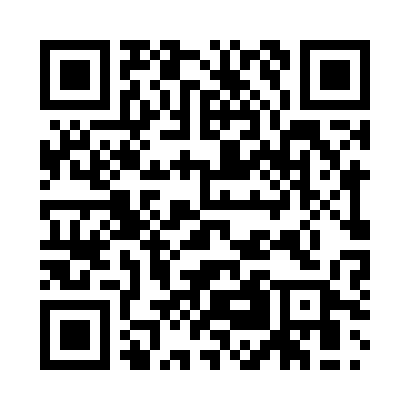 Prayer times for Adelsberg, GermanyWed 1 May 2024 - Fri 31 May 2024High Latitude Method: Angle Based RulePrayer Calculation Method: Muslim World LeagueAsar Calculation Method: ShafiPrayer times provided by https://www.salahtimes.comDateDayFajrSunriseDhuhrAsrMaghribIsha1Wed3:165:411:055:078:3010:442Thu3:135:391:055:088:3110:473Fri3:105:381:055:098:3310:504Sat3:065:361:055:098:3410:535Sun3:035:341:055:108:3610:566Mon2:595:321:055:118:3810:597Tue2:565:311:055:118:3911:028Wed2:525:291:055:128:4111:059Thu2:505:281:045:128:4211:0910Fri2:495:261:045:138:4411:1211Sat2:495:241:045:148:4511:1212Sun2:485:231:045:148:4711:1313Mon2:475:211:045:158:4811:1414Tue2:475:201:045:158:5011:1415Wed2:465:181:045:168:5111:1516Thu2:465:171:045:168:5311:1617Fri2:455:161:045:178:5411:1618Sat2:455:141:055:188:5511:1719Sun2:445:131:055:188:5711:1720Mon2:445:121:055:198:5811:1821Tue2:435:101:055:199:0011:1922Wed2:435:091:055:209:0111:1923Thu2:425:081:055:209:0211:2024Fri2:425:071:055:219:0311:2025Sat2:425:061:055:219:0511:2126Sun2:415:051:055:229:0611:2227Mon2:415:041:055:229:0711:2228Tue2:415:031:055:239:0811:2329Wed2:405:021:065:239:0911:2330Thu2:405:011:065:249:1111:2431Fri2:405:001:065:249:1211:24